            Gringotova banka úkol č.30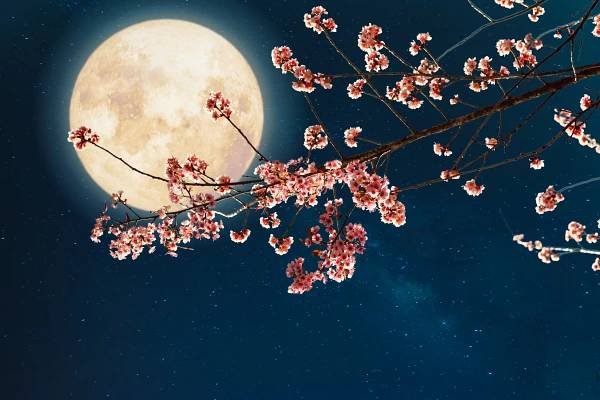 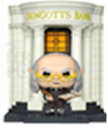 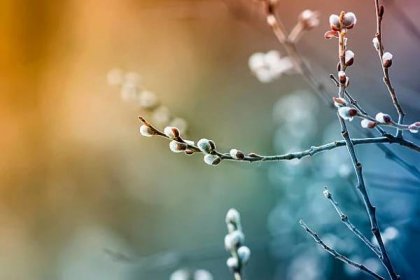 1. Velikonoce jsou svátkyA jara      B zimy2. Postní doba před Velikonocema trváA 20 dní      B 40 dní      C 60 dní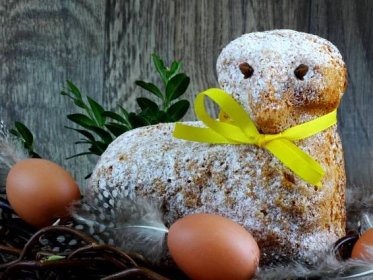 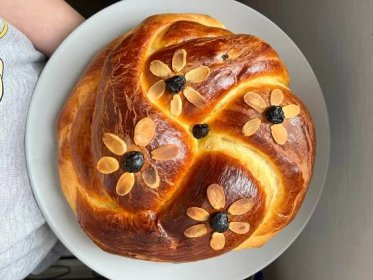 3. Týden před Velikonocemi se nazýváA Černý      B Bílý     C Pašiový4. Na bílou sobotuA se připravovaly pokrmy, barvily kraslice a pletly pomlázkyB se uklízelo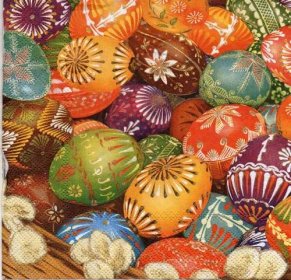 C se ukrývaly poklady5. Na koledu se chodíA v sobotu      B v neděli     C v pondělí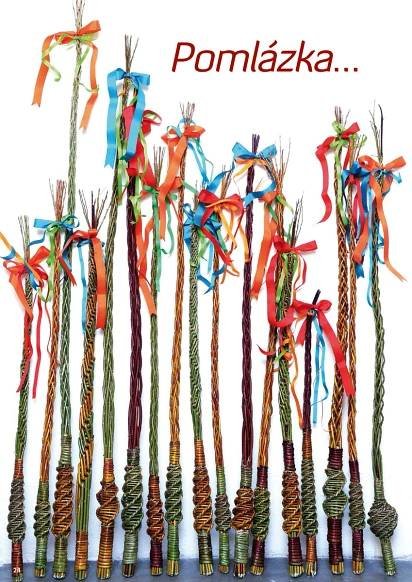 6. Velikonoční pokrm neníA beránek      B mazanec     C vánočka7. Velikonoce slavímeA 24.prosinceB každý den ve stejný datumC první neděli po jarním úplňku8. Mezi symboly Velikonoc nepatříA kříž      B kočičky     C beránek      D vajíčka     E kapr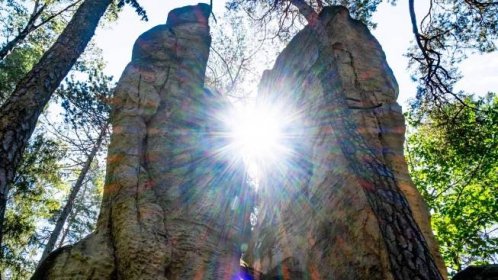 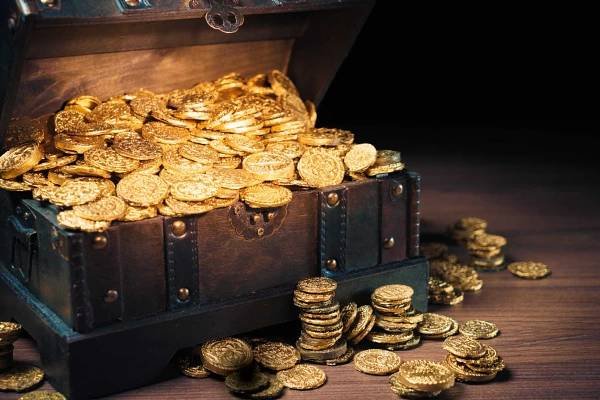 4.4.1.4.2024 – 7.4.20241.4.2024 – 7.4.20241.4.2024 – 7.4.20244.4.                                  www.skola-sokolec.cz                                  www.skola-sokolec.cz                                  www.skola-sokolec.cz4.4.jméno:                                                podpis rodičů:jméno:                                                podpis rodičů:jméno:                                                podpis rodičů:učivoučivoučivoco bych měl/a umětsebehodnoceníČjSlovní druhy , podstatná jména -  opakování.Slovní druhy , podstatná jména -  opakování.Slovní druhy , podstatná jména -  opakování.Určím mluvnické kategorie – píšu správně i/ý v koncovkáchČjčteníčteníČítanka str. 98 - 107 Čtu vybrané pověsti a články o českých dějinách.AjUČ str. 38, 39PS str. 46 - 48UČ str. 38, 39PS str. 46 - 48UČ str. 38, 39PS str. 46 - 48Dozvěděl/a jsem se informace o známých místech v Londýně. Opakuji učivo lekce o městě.VLPověstiVelkomoravská říšeUč.str.11-13PověstiVelkomoravská říšeUč.str.11-13PověstiVelkomoravská říšeUč.str.11-13Znám nejznámější pověsti českých dějin.Umím objasnit historický přínos Konstantina a Metoděje.Inf Přenos na dálku, šifraPřenos na dálku, šifraPřenos na dálku, šifraZakóduji a dekóduji jednoduchýobrázek pomocí mřížkyMaJednotky délky, hmotnosti a objemu. str.44-48Trojúhelníková nerovnost str.33Jednotky délky, hmotnosti a objemu. str.44-48Trojúhelníková nerovnost str.33Jednotky délky, hmotnosti a objemu. str.44-48Trojúhelníková nerovnost str.33Umím převádět probírané jednotky.PřVelikonoční pondělí.Velikonoční pondělí.Velikonoční pondělí.VVRozkvetlý strom Rozkvetlý strom Rozkvetlý strom Vybírám a kombinuji barvyPVPěstitelské práce, pletí, péče o záhonPěstitelské práce, pletí, péče o záhonPěstitelské práce, pletí, péče o záhonZískávám základní pracovní dovednostiiTVHod kriketovým míčkem, dopravní výchovaHod kriketovým míčkem, dopravní výchovaHod kriketovým míčkem, dopravní výchovaZvládám správnou techniku hodu, průpravná cvičení, osvojuji si tématiku dopr. výchovyHodnocení učitele:    Hodnocení učitele:    Hodnocení učitele:    Hodnocení učitele:    Hodnocení učitele:    